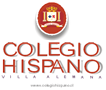 PLAN LECTOR 4° AÑO BÁSICO 2022TítuloAutorEditorialMesAnticucho de corazón  Esteban CabezasLo que leo SantillanaAbrilAmbar en cuarto y sin amigoPaula DanzigerSantillana infantilMayo¡Vamos lento, por favor!Neva MilicicSMJunioAda madrina y otros seres Pepe PelayoAlfaguaraAgostoLoca por la Ciencia Franny K. Stein: El monstruo de Calabaza Jim BentonLo que leo SantillanaOctubreDon macanudoMauricio ParedesBarco de vapor SMNoviembre